City of Pittsburg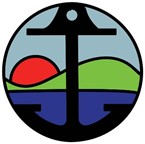 Community Development - Building Division 65 Civic Ave, Pittsburg CA 94565Phone: (925) 252-4910	Fax: (925) 252-4814Current Building Codes2022 California Building Code (Incorporates by adoption and reprints the 2021 International Building Code with California amendments. Published by the International Code Council, ICC)2022 California Residential Code (Incorporates by adoption and reprints the 2021 International Residential Code with California amendments. Published by the International Code Council, ICC)2022 California Electrical Code (Incorporates by adoption and reprints the 2020 National Electrical Code with California amendments. Published by the National Fire Protection Agency, NFPA)2022 California Plumbing Code (Incorporates by adoption and reprints the 2021 Uniform Plumbing Code with California amendments. Published by the International Association of Plumbing and Mechanical Officials, IAPMO)2022 California Mechanical Code (Incorporates by adoption and reprints the 2021 Uniform Mechanical Code with California amendments. Published by the International Association of Plumbing and Mechanical Officials, IAPMO)2022 California Administrative Code (California Building Standards Commission. Published by the International Code Council)2022 California Energy Code (California Building Standards Commission. Published by the International Code Council)2022 California Green Building Standard Code (California Building Standards Commission)2022 California Fire Code (Incorporates by adoption and reprints the 2018 International Fire Code with California amendments and specific amendments brought forward by the Contra Costa Fire Protection District)Updated April 2020Page 1 of 1